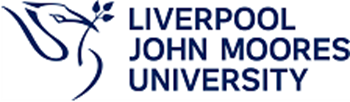 Interview Assessment Form(To be completed by each panel member)Panel member:	Candidate Name: Job Ref No:
Scoring: 	1= Poor        2= Average	3= Good	4= Excellent			Interview QuestionEvidenceScore 1. 2.   3.4.5.6.                                                                                                   TOTAL SCORE                                                                                                   TOTAL SCORE                                                                                                   TOTAL SCORE